Halloween criss-cross puzzle by the 3ème2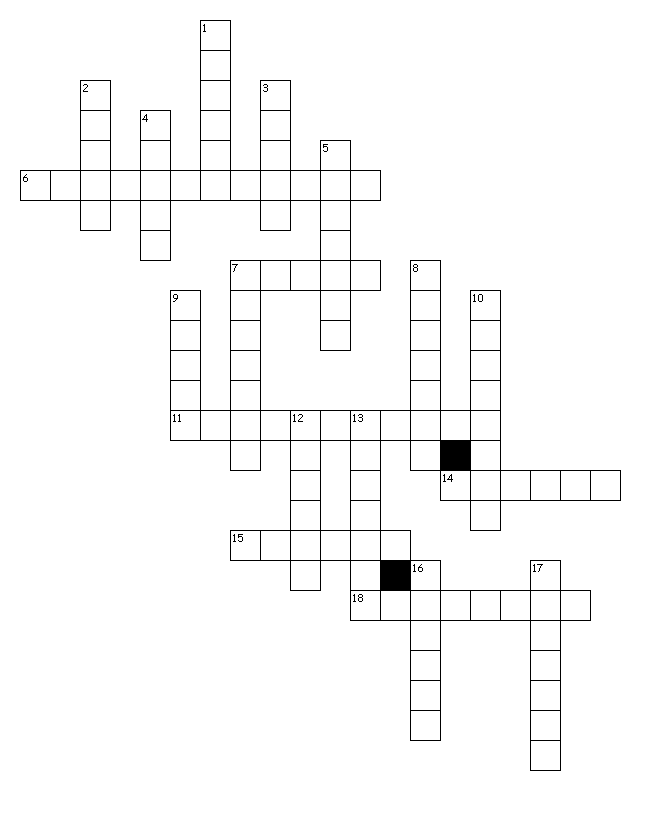 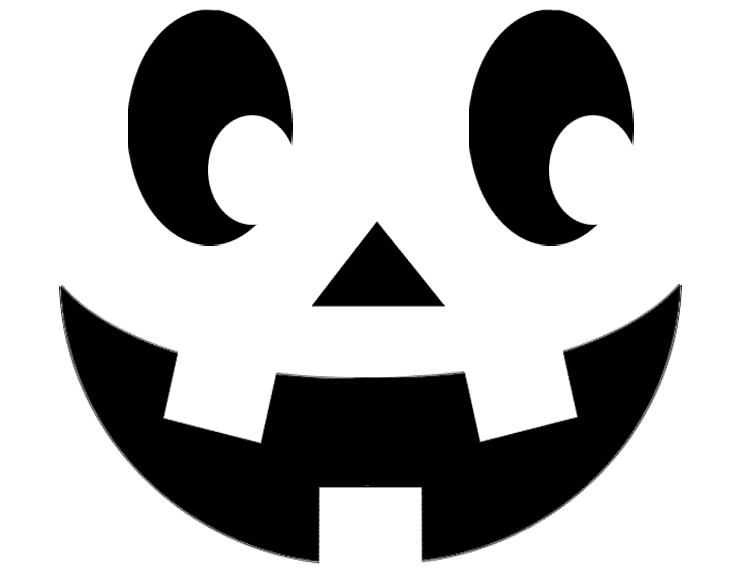 Across    6. It is a vegetable that is orange and         round and where you put a candle, it has got          a mouth , a nose and two eyes7. someone who has no Christian religion11. day in October when people celebrate     Halloween and  which is the night before  All Saints’ Day14. people who offer sacrifices  on the night of November 1st15. A creature who goes out at night during Halloween18. A creature who doesn’t have skinDown1. it is a goddess who symbolizes the harvests2. a woman who uses magic3. A people who started Halloween4. It’s a person who is dead and scary.5. A place where Halloween is most celebrated7. a vegetable which is orange.8. A Halloween monster that has long teeth , who lives at night and is immortal because he is already dead .9. day in November where nobody works. It’s a religious day off ( aka All     Hallow’s/ Saints’ Day )10. creatures who are very scary12. a vegetable which is purple and  white.13. they are small creatures who take the teeth in the US. They also capture   people for years on Halloween16. Creatures that live at night , with a tail and horns17. a female deity with supernaturalpowers in a polytheistic religion and who    most often have female characteristics